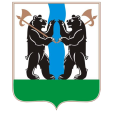 ТЕРРИТОРИАЛЬНАЯ ИЗБИРАТЕЛЬНАЯ КОМИССИЯЯРОСЛАВСКОГО РАЙОНА РЕШЕНИЕ31.07.2023						  	                № 73/529г. ЯрославльО регистрации Смирнова Евгения Алексеевича кандидатом в депутаты Муниципального Совета Курбского сельского поселения Ярославского муниципального района Ярославской области пятого созыва, выдвинутым избирательным объединением Ярославское региональное отделение Политической партии ЛДПР – Либерально-демократической партии России на выборах депутатов Муниципального Совета Курбского сельского поселения Ярославского муниципального района Ярославской области пятого созыва, назначенных на 10 сентября 2023 годаВ соответствии со статьей 50 Закона Ярославской области от 02.06.2003 № 27-з  «О выборах в органы  государственной власти Ярославской области и органы местного самоуправления муниципальных образований Ярославской области», проверив соответствие порядка выдвижения, оформление и полноту сведений в документах при выдвижении избирательным объединением Ярославское региональное отделение Политической партии ЛДПР – Либерально-демократической партии России кандидата в депутаты Муниципального Совета Курбского сельского поселения Ярославского муниципального района Ярославской области пятого созыва по многомандатному избирательному округу № 1 Смирнова Евгения Алексеевича, территориальная  избирательная комиссия Ярославского районаРЕШИЛА:Зарегистрировать Смирнова Евгения Алексеевича, 1981 года рождения, работающего в Правительстве Ярославской области, помощником депутата Государственной Думы Федерального Собрания Российской Федерации Каргинова С.Г., проживающего в г. Ярославле Ярославской области, выдвинутого избирательным объединением Ярославское региональное отделение Политической партии ЛДПР – Либерально-демократической партии России кандидатом в депутаты Муниципального Совета Курбского сельского поселения Ярославского муниципального района Ярославской области пятого созыва по многомандатному избирательному округу № 1, 31.07.2023 в 17 часов 20 минут.Выдать кандидату в депутаты Муниципального Совета Курбского сельского поселения Ярославского муниципального района Ярославской области пятого созыва Смирнову Евгению Алексеевичу удостоверение зарегистрированного кандидата установленного образца.Включить сведения о кандидате Смирнове Евгении Алексеевиче в текст избирательного бюллетеня для голосования по выборам депутатов Муниципального Совета Курбского сельского поселения Ярославского муниципального района Ярославской области пятого созыва и в информационный плакат о зарегистрированных кандидатах.Направить решение в газету «Ярославский агрокурьер» для опубликования.Контроль за исполнением решения возложить на председателя территориальной избирательной комиссии Ярославского района С.Г. Лапотникова.Председатель территориальнойизбирательной комиссииЯрославского района                                                                                              С.Г. ЛапотниковСекретарь территориальнойизбирательной комиссииЯрославского района                                                                                                С.А. Касаткина